Shaler Soccer Club – August 2021 Monthly Board Meeting2021 RoadmapBoard Reports: (PDC/Community Service/TOPS): Pa west new president – Randy LoudonBudget – new revenue stream social/comm odp budge increase (81K, 325K)Tabled matt bedard motionsTypo – withdrawnVoted down – Classic clubs remains at 12 not reduced to 8Housekeeping – all acceptedAmendments to Bylaws - Clarity around days available to reviewConstitution article 2 – in terms that we follow (guiding principles)At large members – around expand diversity (cap on same household) – grandfather current membersEligibility for election – tweak the language around those looking for executive board position have discussion with the nominating committeeNominations – not jumping in at the 12th hour – vetting process in place; are you prepared and do you understand the positionCommittees – PDC committee – formalize the language Miscellaneous – Return to Play guidelines; formalize the language and that we look to abide by the language and make updates as necessaryComposition – up to 7 vs. 7 – for full board – have the ability to operate under the total 7 positions (transition time if needed, etc.)Policy and Procedure: New drafting verbiage – for the travel/recreational U10 and above teams – documented process as sent by Nick from Jim – outlines the rules of engagement “How to” for the draft to evenly distribute the teams Succession planning – attrition and planning for the board. What isn’t working and how we are operating and bring it back to the group? Continue growing the group – and need to get the younger age groups involved and volunteeringPresident [Nick]Areas of Focus for Fall and 2022Bi Law Updates for 2022 – See AboveSuccession PlanningBoard Update – Jason has respectfully resigned from the boardNominating Committee – Board members discussion – Amanda, Stacie, KimShould be targeting 2-4 hours per week instead of the current 6-8 per weekWhere can we best lend our efforts – organizational shuffle to be able to spread the wealthIdentify and talk up the new talent and in the August meetingNeed to divide and conquerAime, Courtney, Jason and Jaime potentially not returningA lot of time has been diverted and had long (and last minute) meetingsUp 28% over last fallSpring registration to be communicatedVision 2021PDCSummer Camps start this weekVice President Recreation [Jim]Field clean up day Set up Denny, Glenshaw Valley and Fawcett fields for goalsThis was the easier of the 2 clean ups Bag hand out occurred for 5 Sandbags minimum at Fall Run- available in the top of the Denny Field house All Field diagrams setPractice schedules set and will be sent to be added to the google calendarGame Day Rosters – Affinity Sport – will need to train the new coaches-Recreational Admin [Courtney] :Clearances good - RefereesSet Thursday, September 9th – same time as U8 Boys$100 FeeMentoring for the games - $100 per gameWould work with each kid that is refereeingPotentially order jerseys for the Jr. Refs Found $6 per shirtIf 30 Jerseys - $188.70, If 40, $251.60Would put Had 29 Jr. Refs last year Potentially ask for volunteering to support the new Jr. Refs?Ask the U8 coaches to participate High School kids potentially participate to do volunteer hours?Need adults from the club to sign up to become refereesAdd to the communication for adults to meet with MarkCommunicate Vendor Fair for the Soccer Club (fundraiser)Coordinated previously for MarzolfCan look into it at the Middle SchoolCoaches Fields  [Jason] :Vice President Developmental [Amanda]Coaches – Most are completeEmails coming in from folks expecting emails from coachesAsking about Team managerDevelopmental AdminInHouse (developmental) to Team ManagerCoachesSecretary [Kate]Communications [Aime]Yard signs – Motion for $750 for 60 SignsPermits [Harold]4-5 fields to choose from for the fieldsAvailability is variedBiles fieldJoanne to send list tomorrowWill work together to put the requests in – Harold to put the requests in once trainedWinter Doesn’t think that Marzolf will be an issueAsking for Gym at Middle School After hours – pay for custodial staffHoly Spirit - Lyceum bookedSt. Bonaventure – Nick will check EventsRegistrar [Kim]UniformsGPSA to have them printed – due date on 8/30Developmental jerseys to be printed soonPlanning to have for the meet and greetsTrying to get the coaches shirtsWill have to purchase from AdidasTOPS and U4 still have availability due to not having formal team rostersParents have accommodations and typically are goodHold everyone accountable the sameNeed to have continued requests to support TOPS and Lil KickersPrograms for Special Education teachers – potentially Colleges Need coaches and BuddiesSet up spirit store – Hats/Magnets/T-shirtsPotential – Register directly through Affinity not through SportsConnectWebsite is currently through SportsConnectWould need a new domain Treasurer [Stacie]Concession standsChips/Cookies/Water/GatoradeNothing that needs cooked, prepackaged without cookingResearch drink fridges – current refrigerator workingMoney looks goodBrought in good money from the Summer programCoach Flavius gave the club a sizable donationMum Sale – going on nowSign-up Genius – for the concession stand and give to the commissionerTwo people per spot, per weekOnly major source of incomeHot food not available – need the sessionsIf we don’t have enough sign ups, we won’t be able to open the standWill add a survey to the registration about a “donation” to the club in lieu of volunteering to work the standMobile set-ups for Fawcett and Fall RunSend something for sign up to stop at Denny on the way to the field Get coolers filled with water and GatoradeBathrooms being built at FawcettRay invoice for lining fieldsSlush Puppy have not called back to maintain the equipmentConcessions [Jen]See aboveJaime – will check with Atkinson and Venice Community Service Flyers to put outEquipmentFundraising [Jaime]Fall Mum fundraiserSponsors13 Committed4-5 have not paidCasey’s, Kretzlers, Total Futsal – no responses Hogs Head (potential next season), Benze’s Blue Goose, Andy’s Lawn – Definitive no’sLeagueside - UPMC back in for another season.Other Motions submittedNew BusinessMotion: Draft details – Jim Motion, Amanda Second Discussion – All in favor – Motion AcceptedMotion: Jr. Referee Shirts – Purchase Shirts for the participants at $6/shirt – 30 at 188.60 or 40 at 251.60Discussion – Happy to spend the money, 90% of the current referees are under the age of 18, anything that we can do to support getting the kids off on the right footAll in favor – MotionMotion: Budget for Yard Sign set at $750 to print for the upcoming season, Kate Motion, Second AmandaChange to up to $1,000Work through Superior Signs – All in favor – Motion AcceptedMarching in the parade for Homecoming – won’t have any ICL games that day – all Inhouse closedKeep driving forward, task questions to make Motion to Adjourn –  Amanda (Motion), Courtney (second) – Motion accepted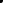 MonthSeasonDevelopmentEventsCommunicationsBoard Member ActivitiesJanuaryIn House Futsal*Winter Skills* (6 sessions)Spring RegistrationTownship Field Permits for YearFinalize Spring CoachesFebruaryIn House Futsal*Winter Skills*New Coaches Meeting 2/4Coaches Meeting 2/15Sponsor FundraiserSpring Registration Closes 2/12Spring Teams Declared 3/1MarchIn House Futsal*SpringWinter Skills*Pre-Season SessionsDick's SG Day  3/26-3/29SSC Easter Egg HuntField Set Up 3/20- over 40 participants!!AprilSpringSpring Complete MovesSpring Flower Fundraiser – email out: 4/23 Due Remind coaches in Recreational– flowers due 23rdMaySpringSpring Complete MovesFall RegistrationFall Registration Opens – 5/1JuneSpringSummer Skills (6 Sessions)Summer Complete Moves (6 sessions)Coaches v First Responders GameLast Week June Pick Up NightsParent & Kid Pick Up NightSponsor FundraiserPA West OpenSSC Picnic*Fall RegistrationFinalize Fall CoachesJulySummer SkillsSummer Complete MovesPick Up NightsParent & Kid Pick Up NightNew Coaches MeetingCoaches Meeting Finalize Fall RegistrationFall Flower Sale – work through flyer and communicationFall Registration ClosesFall Teams DeclaredAugustFallSummer SkillsSummer Complete MovesPre-Season SessionsPick Up NightsParent & Kid Pick Up NightDick's SG DaySponsor FundraiserPlum Kick Off Tournament Fall Flower Sale – By August 15 – button down order form and communicationSeptemberFallFall Complete Moves (6 sessions)Fall Flower FundraiserHomecoming Parade*Fall SSC PhotosOctoberFallFall Complete MovesSponsor FundraiserFox Chapel Moonlight MadnessFutsalWinter SkillsIn House Futsal Registration Opens*Winter Skills Registration Opens*NovemberFallFall Complete MovesAnnual General MeetingFutsalWinter SkillsField Close DownDecemberSponsor FundraiserSpring RegistrationSpring Registration OpensIn House Futsal Registration Closes*Winter Skills Registration Closes*